Should the United States Drill for Oil in the Alaska Wilderness?(imagine a picture of wilderness here)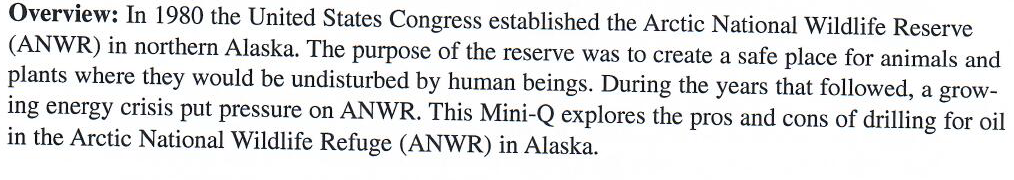 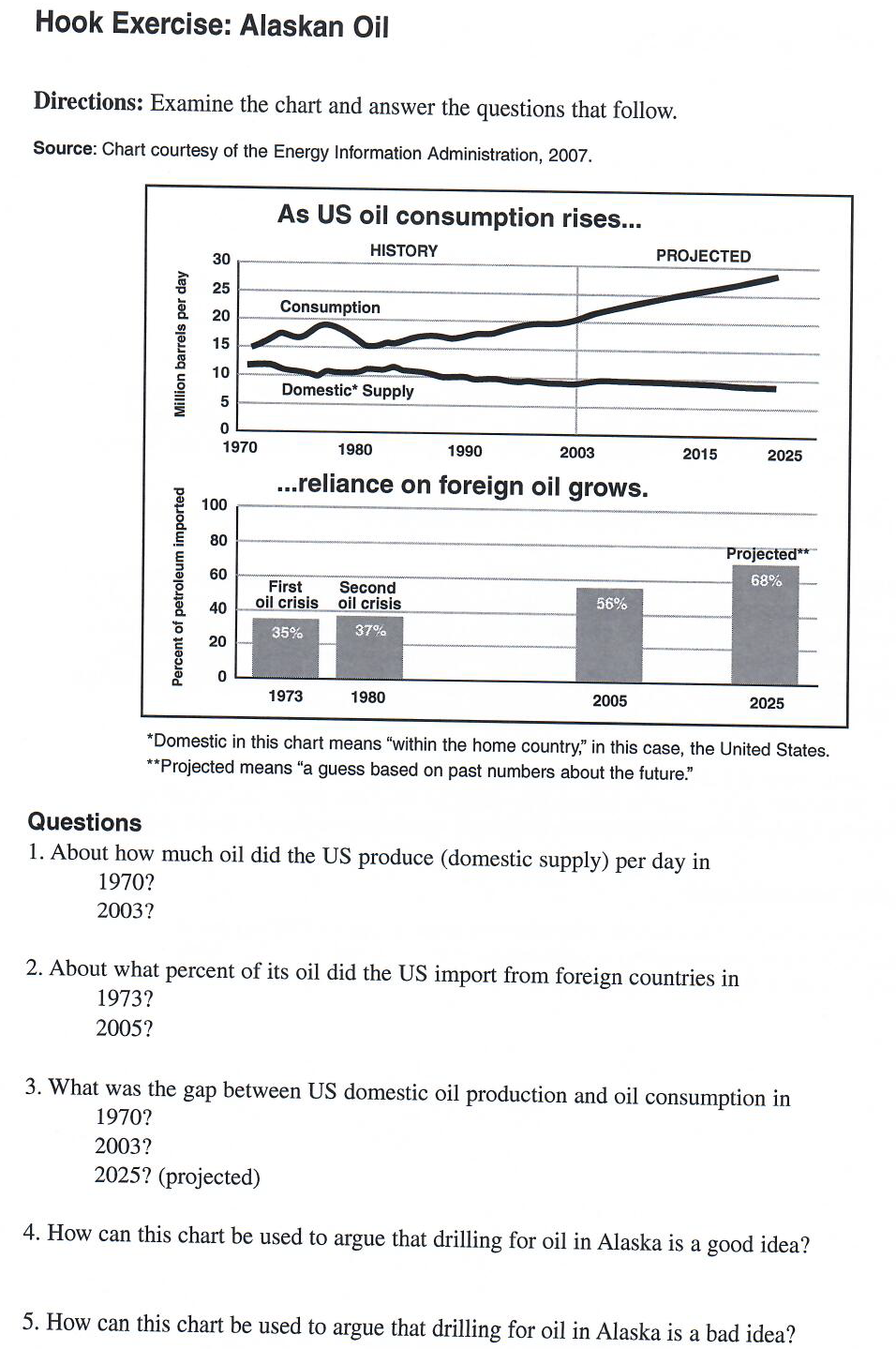 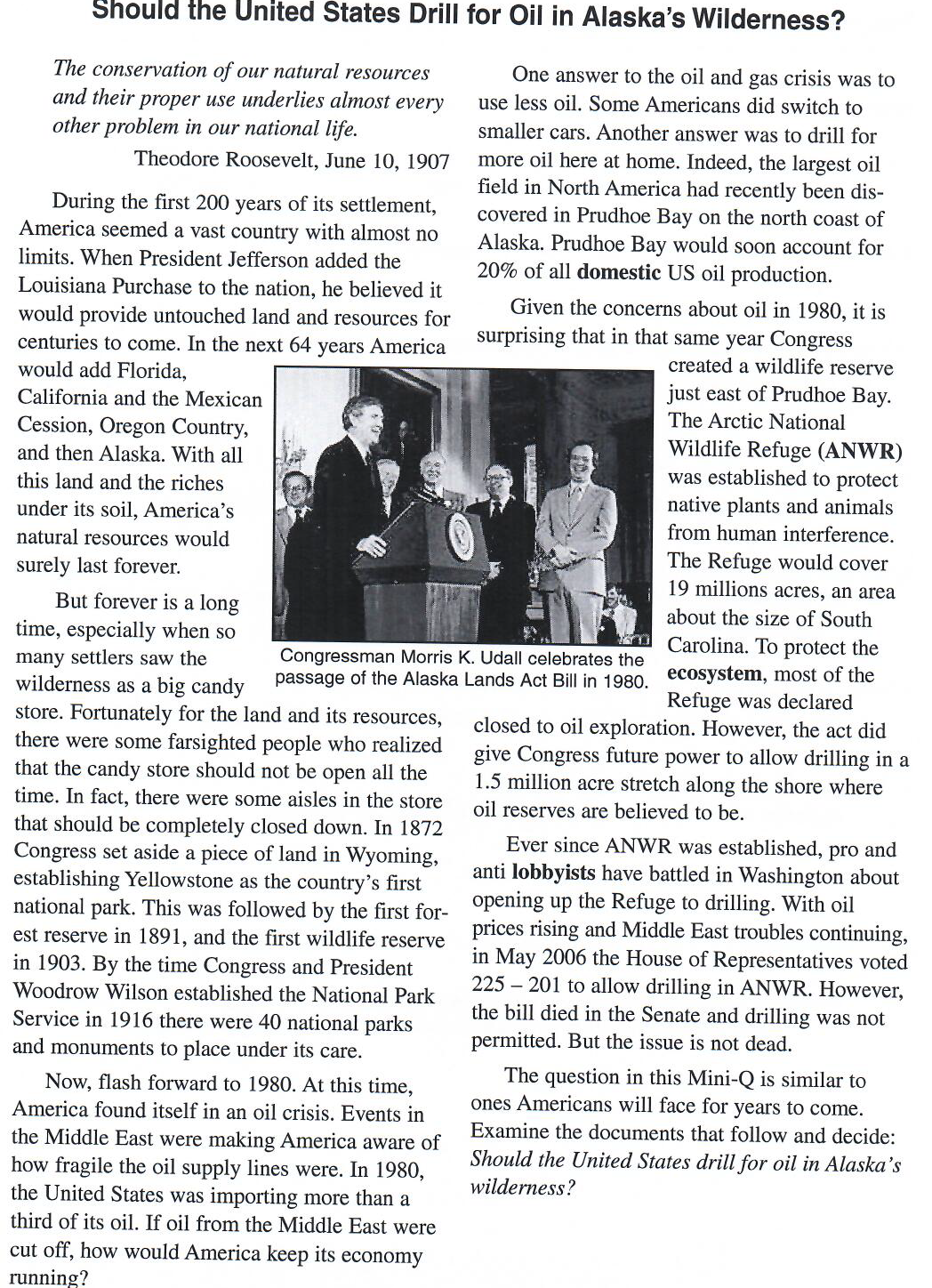 Background Essay QuestionsBefore reading the Background Essay, define the following terms:Domestic:ANWR:Ecosystem:Lobbyist:Why weren’t many colonial Americans concerned about conserving natural resources?In what year was the National Park Service established?In what 2 basic ways die Americans deal with the gas shortage of 1980?Did the oil from Prudhoe Bay, Alaska, help ease the crisis?Did the ANWR legislation of 1980 permit any oil drilling? Explain.What was the result of the Congressional ANWR vote in 2006?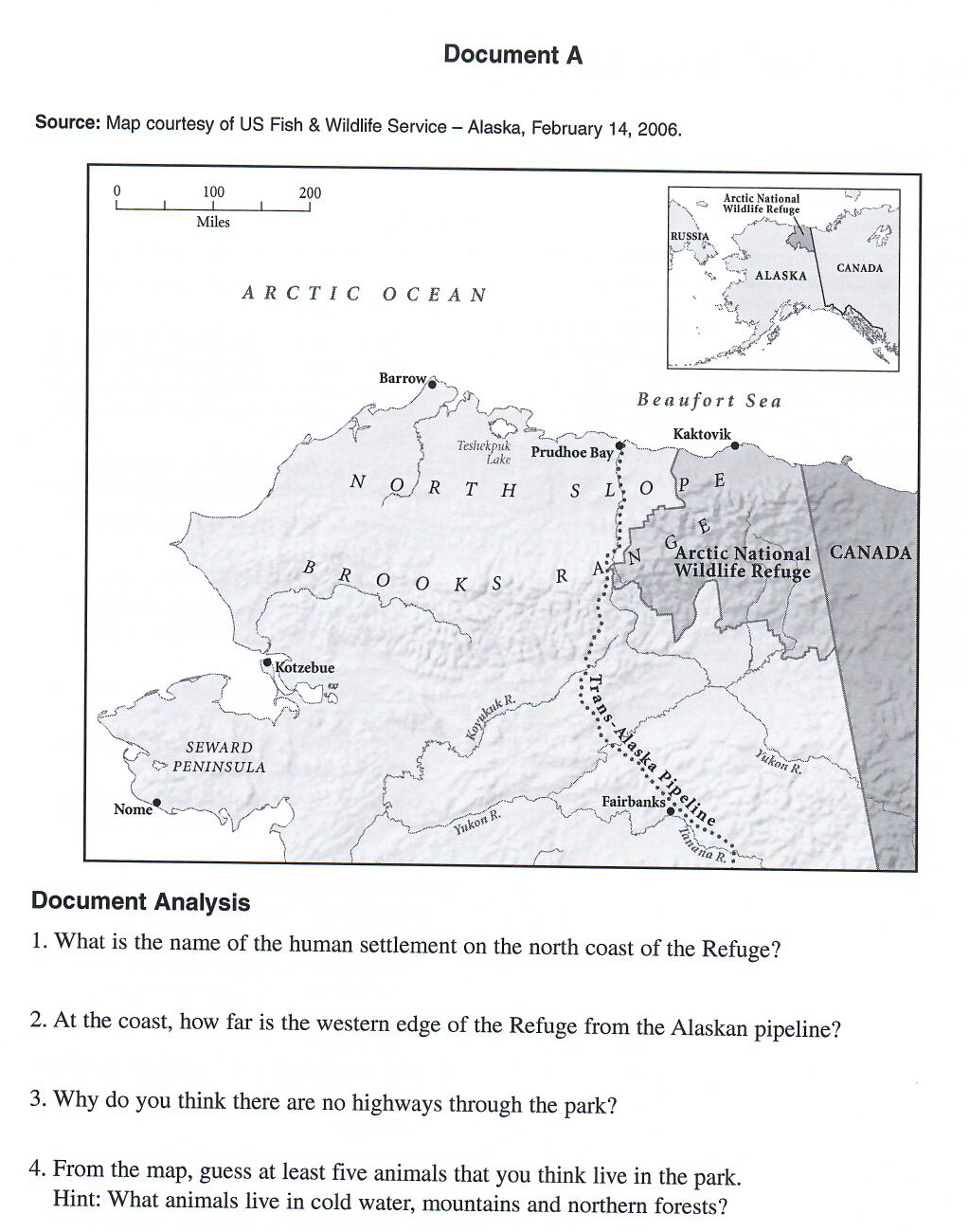 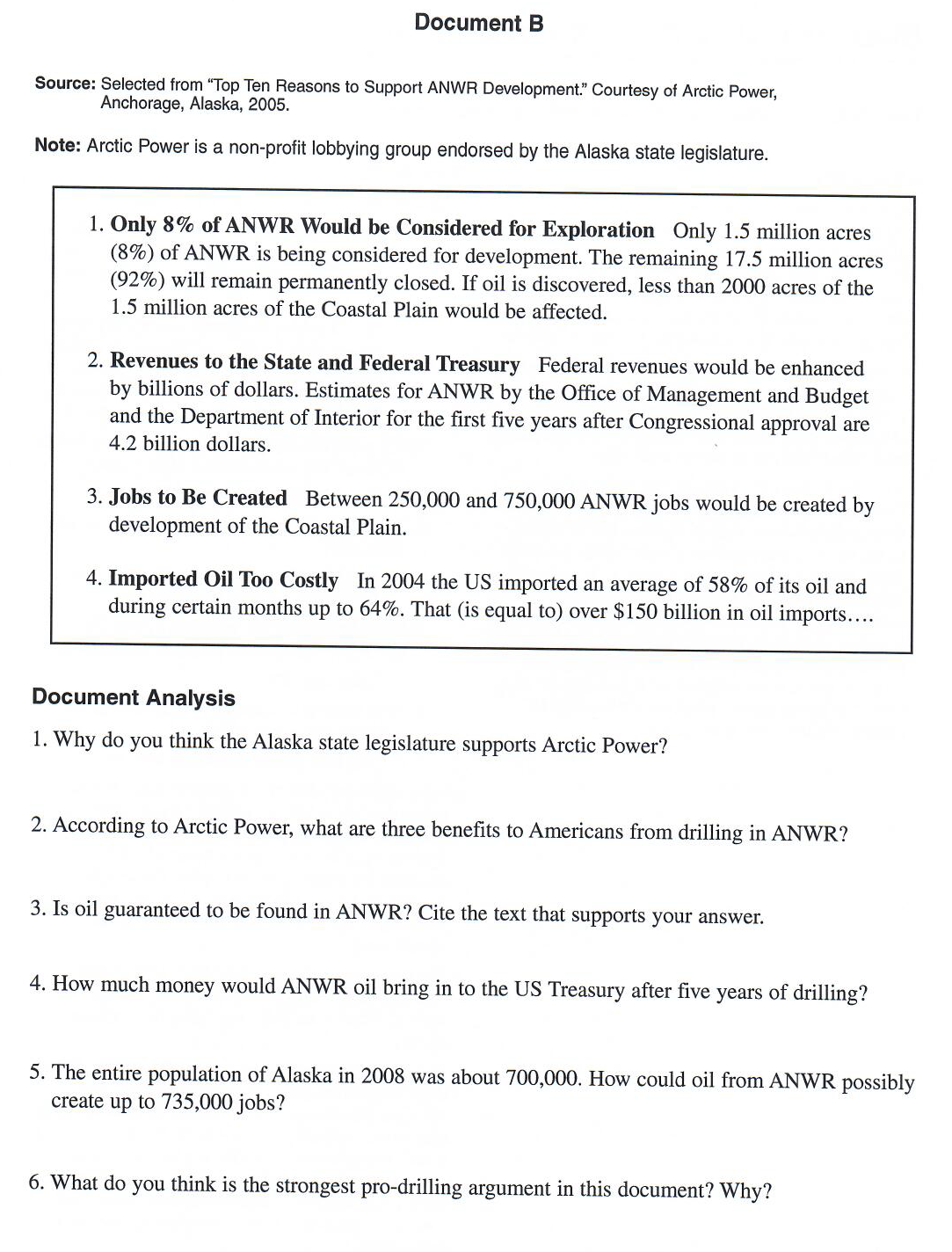 